Videos and Photos for Blogs18/05/15 – Waxing vs Shaving- 5 things you need to knowhttps://www.youtube.com/watch?v=8aV8-exGq2I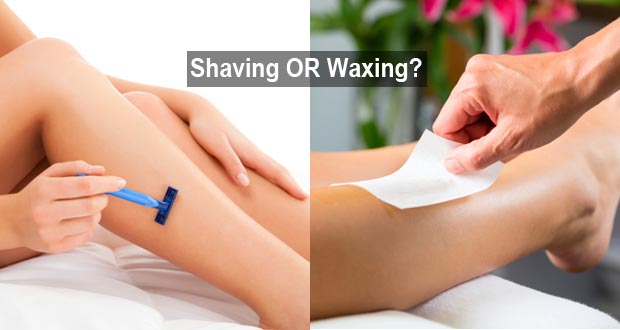 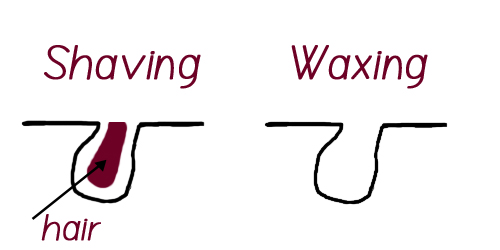 25/05/15 – What is electrolysis and how will it help you skinhttps://www.youtube.com/watch?v=mtqTIhtFYxo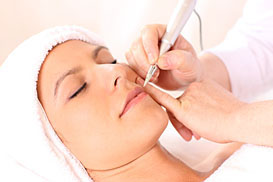 01/06/15 Reflexology and your digestion- how it helps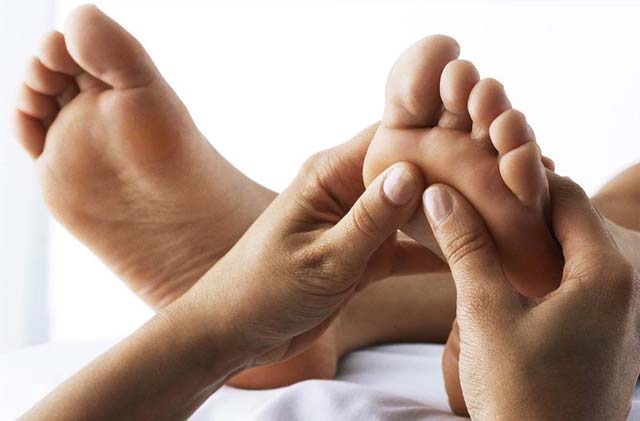 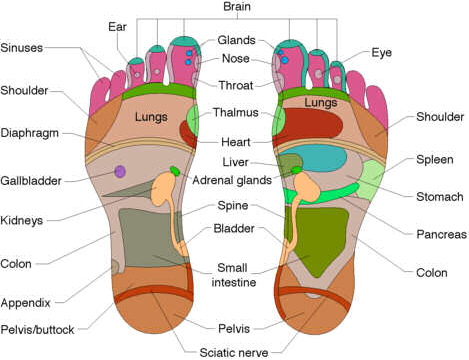 08/06/15 How laser hair removal can bring back your confidence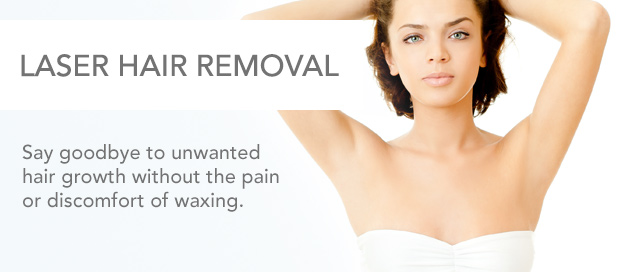 